Koncert „Tym, którzy nie powrócili z morza…” to jedno z najważniejszych cyklicznych wydarzeń w Szczecinie, odbywającym się w niezwykłej scenerii Cmentarza Centralnego, największego w Polsce, a trzeciego w Europie, będącego jednocześnie jednym z najpiękniejszych parków Szczecina. W ten sposób od ponad 20 lat czcimy pamięć ludzi, którzy z morzem związali swoje życie, i których morze zabrało na wieczną wachtę.
Koncert tradycyjnie poprzedza ceremoniał morski z udziałem kompanii honorowej studentów Politechniki Morskiej w Szczecinie. Muzyce towarzyszy gra świateł, potęgująca nastrój wieczoru. Wyjątkowy i niepowtarzalny klimat wydarzenia przyciąga co roku ponad tysięczną publiczność. To wszystko sprawia, że wydarzenie na długo pozostanie w Państwa pamięci.W tym roku podczas koncertu publiczność usłyszy Symfonię pieśni żałosnych na sopran solo i orkiestrę op. 36 Henryka Mikołaja Góreckiego. 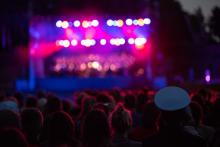 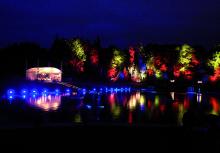 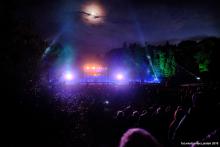 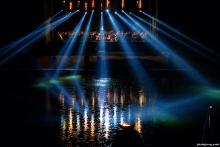 